АДМИНИСТРАЦИЯ НАДЕЖДИНСКОГО СЕЛЬСОВЕТА САРАКТАШСКОГО РАЙОНА ОРЕНБУРГСКОЙ ОБЛАСТИП О С Т А Н О В Л Е Н И Е08.07.2020 г.	                                    с. Надеждинка                     № 46-п1. Зданию ДК, расположенному на земельном участке с кадастровым номером 56:26:0901001:622 по адресу: Оренбургская область, Саракташский район, с. Надеждинка, ул. Центральная присвоить почтовый адрес: Оренбургская область, Саракташский район, с. Надеждинка, ул. Центральная № 57.Глава администрации        Надеждиского сельсовета                                                Тимко О.А. Присваиваемый     адресРазослано: администрации р-на, прокурору р-на, администрации сельсовета.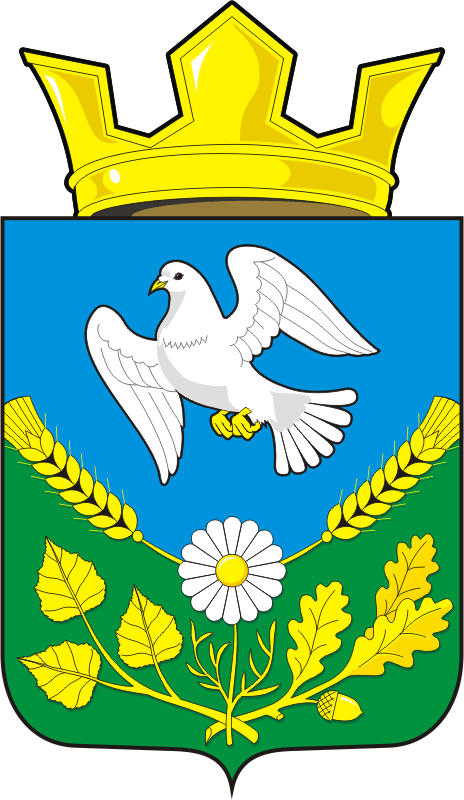 О присвоении адресаРуководствуясь Федеральным  законом №131 ФЗ от 06.10.2003 об общих принципах местного самоуправления в Российской Федерации и  в соответствии с Уставом муниципального образования Надеждинский  сельсовет Саракташского района Оренбургской области, Положением о порядке присвоения, изменения и аннулирования адресов объектов недвижимости  на территории муниципального образования Надеждинский сельсовет Саракташского района Оренбургской области, принятого постановлением администрации Надеждинского сельсовета 16.02.2015 года № 7-п.Субъект Российской ФедерацииОренбургская область РайонСаракташский ПоселениеГородНаселенный пункт (село, поселок и т.д.)село Надеждинка Планировочная структураУлично-дорожная  сетьЗемельный участокЗдание, сооружение57Помещение